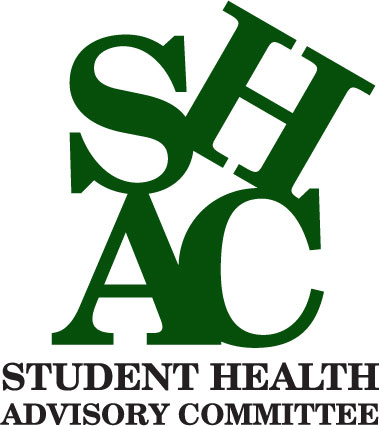 The School Health Advisory Council (SHAC) assists the district in ensuring that local community values are reflected in the school district.  The SHAC will address the continued implementation of coordinated health services, nutrition services, counseling, healthy school environment, staff health promotion and family/community involvement.SHAC Meetings 2019-2020Nurse’s Office @ 8:30 a.m.Sept. 25, Nov. 21, Feb. 27, April 23We would love to see you there!!!